SERVICE LEVEL EXPECTATIONS FOR IANA ROOT ZONE MANAGEMENT POST TRANSITIONBackgroundThe Service Level Expectation (SLE) Design Team group is comprised of 3 gTLD Registry representatives and 3 ccTLD Representatives.  We have been in contact with ICANN staff and they have been helpful where permitted.The Design Team was asked review the current IANA root management operations, to record where ICANN is performing well and identify any gaps and issues that it considered in need of further clarification, these carry a “?” notation.The SLE Group conducted historical analysis based on two factors.  The first was an analysis of the current Service Level Agreement that NTIA has with IANA and the second was to undertake analysis of real world transaction activity. The source of this second data set was based on two categories: published IANA performance reports, and transaction logs provided by ccTLD registries interacting with the IANA root management function.The historical analysis used to determine actual transaction times resulted in the SLE Group analysing data from September 2013 to January 2015 which provided approximately 565 total data points – only 27 transactions took longer than 9 days and 13 took longer than 12 days.  It should also be highlighted that some/much of the delay is as a result of the Registry not responding to IANA to authorise the change request – so the delay is not necessarily within IANA's control.  4 transactions took longer than 1 year and that is not necessarily a bad thing if the stability of the DNS is assured.For efficient service delivery of the SLE this document is separated into the current requirement (pre-transition) and also where the SLE could be improved post transition so to identify where more work and information is needed and assist Registry operators be assured of efficient and predictable IANA service this is shown in GREEN Regarding Escalations: The Design Team endorses the concept of an IANA Customer Group specifically to monitor and also to fulfill escalation path for breach of service expectations.  The role and remit of the CSC is outside of DT-A’s remit, so the escalation path described in this document is rudimentary and designed to support Registry operations.  We hand over to our CWG colleagues to better describe the recommended escalation path.PrinciplesThese are guiding principles that help define the expectation for the monitoring and reporting environment, and guide the definition of the individual criteria used for reporting and assessment of the naming-related portions of the IANA Functions:Attributable measures. Where practical, individual metrics should be reported attributing time taken to the party responsible. For example, time spent by IANA staff processing a change request should be accounted for distinctly from time spent waiting for customer action during a change request.Overall times. Notwithstanding the previous principle, there is value in overall metrics being reported to identify general trends associated with end-to-end processing times.Relevance. There should be a distinction between metrics that should be collected to support general analysis, versus which are the critical metrics that are considered important to set specific thresholds for judging breaches in ICANN’s ability to provide an appropriate level of service.Clear definition. Each metric should be sufficiently defined such that there is a commonly held understanding on what is being measured, and how an automated approach would be implemented to measure against the standard.Definition of thresholds. The definition of specific thresholds for a performance criteria should be set based on analysis of actual data. This may require first the definition of a metric, a period of data collection, and later analysis by the community before defining the threshold.Review process. The service level expectations should be reviewed periodically, and adapted based on the revised expectations of the community and updates to the environment. They should be mutually agreed between the community and the IANA Functions Operator.Regular reporting. To the extent practical, metrics should be regularly reported in a near real-time fashion.Capturing the current status quo for IANA Root Zone ManagementIntroductionService Level Expectations (SLEs) for a registry are normally based on specific transactions sent by a client to the registry. The metric for that transaction is generally of the form of “Transaction A must complete within X period Y percent of the time measured over Z”, for example, “a root zone update must complete within 72 hours 95% of the time measured on a monthly basis”. These SLE metrics are based on the following current assumptions:The current process is simplified to  five key stages for all change requests (notification is implicit in each stage):Confirm the details of the change;Verify the change complies with documented technical standards and policies and all applicable checks pass;Obtain authorization to proceed with the change;Implement the changeNotify the change requester of completion of the change. Root Zone Management processes for routine change requests are largely automated. This automation includes:A web based interface for submitting change requests to the IANA Function Operator (IFO). The web based interface authenticates the credentials presented by the change requester and facilitates the creation of root zone file and root zone database change requests.Near-real time confirmation email to the initiator of the change request of its safe receipt by the IANA system.  Note, in certain circumstances, the request is initiated by other means; fax, written letter.  In these situations, email may not necessarily be used in communications.Automated/Manual technical checks conducted by the IANA system on the change request. Once compliance with documented technical requirements is verified, an email is sent to both the admin and technical contacts at the Registry for both parties to validate the update.  (Note: Some contacts are slow to respond which creates inefficiency in the validation process as well in certain circumstances, third party verification is required, i.e. Governmental )The verified change request is transmitted to NTIA for authorization. For changes that impact the root zone file, the change request is also transmitted to the Root Zone Maintainer (RZM). This is performed via online APIs – shown in blue shading below (14 to 15 on the flow chart - now removed for post transition).Once confirmed, notification is sent by NTIA to IANA, and for changes that impact the root zone file, to the RZM authorizing the change request for implementation– shown in blue below (14 to 15 on the flow chart - now removed for post transition).Prior to implementation, the RZM repeats automated technical compliance checks on the request and once verified, implements the change within the root zone file. This file is typically published twice daily.On publication of updates to the root zone file, RZM notifies IANA, who verifies the changes match the requested changes, and notifies the Registry.The processing role previously undertaken by the NTIA no longer exists and those steps are no longer undertaken.  This means that IANA will have responsibility.D. 	IANA’s online systems operate 24x7 365 days a year, except for maintenance periods, as befits a service that has customers in every time zone.E.	A change request that fails checks must be resubmitted rather than any changes made to the request by IANA to correct the detected failures.  If the requestor is allowed to correct a request then that counts as a new request for  compliance purposes.The fields in the following tables are as follows:Service Definition and AvailabilityCredential VerificationProcess.  The business process that IANA is requested to perform.Metric.  The individual metric that will be measured as part of the completion of the business process.Target. The specified target for each individual change request.Type.  Whether the target specified is a minimum target (compliance must be less than the target) or a maximum target (compliance must not be more than the target).Escalation PathBreach.  The percentage limit of change requests within the specified period that fail to meet the metric, which if reached is deemed a breach in the SLE.Continuous ImprovementPeriod.  The period over which SLE compliance is measured.Initially we wish to ensure the process has been correctly identified – please see the table below.Process Reporting IANA is required to provide the following reporting mechanisms.  The SLE’s for the Process Reporting are in Appendix A.Credential VerificationThese elements reflect activity areas which are provided by the IANA Functions Operator, and disclosed in reporting (either in real-time or in other reports) to inform the community on important parameters relating to the naming-related functions.Key Areas for Measurement and ReportingThese elements reflect activity areas which should be instrumented by the IANA Functions Operator, and disclosed in reporting (either in real-time or in other reports) to inform the community on important parameters relating to the naming-related functions.Key Areas for Setting Service Level ExpectationsThese elements reflect measures against which specific thresholds should be set, with an expectation that the IANA Functions Operator will normally perform within the threshold, and the inability to meet the threshold will be identified, result in follow-up with the Customer Standing Committee to identify the cause. Regular unexplained inability to meet the thresholds may result in remedial action. The thresholds will be modified over time as part of periodic reviews of the service level expectation.APPENDIX APROCESS REPORTING AVAILABILITYAPPENDIX BONLINE SERVICES DEFINITION AND AVAILABILITYOnline Services — Definition and AvailabilityAvailability is calculated and reported over a month.APPENDIX CCURRENT PROCESS PERFORMANCEAll measurement periods are monthly1Except during maintenance periodsAPPENDIX ACCURACY (PROCESS CORRECTNESS)APPENDIX EXAMPLE ESCALATION PATHNote:  Escalation Path being developed by CSC/Escalation DTMAPPENDIX DELEGATION AND RE-DELEGATIONS TIMES FOR COUNTRY-CODE TLDS*Data acquired from IANA published matrices.** During automated data acquisition from IANA website, native language did not convert.Request Validated – Fastest time – 13 daysRequest Dispatched – Fastest time – 1 daysRequest Completed – Fastest time – 0 daysTheoretical End-to-End (fastest) – 14 daysActual Fastest End-to-End – 94 daysAPPENDIX DELEGATION/RE-DELEGATION TIMES FOR GENERIC TLDSAccessType of ReportingMetrics or Data PointsNew/ExistingPublicReal-time dashboardProcess VolumesExistingCurrent SLE MetricsExistingPerformance Indicators (Green, Yellow Red)NewAlertsExistingSLE ReportPerformance against metricsExistingNotification of breachesExistingExplanations of any breachesExistingRequest database (data is of sufficient detail to verify the metric calculations use for the SLE report)Every request made (that is accepted as a genuine request)NewWhat stage in the process NewTimestamps of key points in the request lifecycleExistingWhat policies apply in the processing of the requestNewThe results of the requestNewPrivate (Requesting TLDs Only)Status tracker (Current and Historical)Every request made for the TLDExistingThe current statusExistingTimestamps of key eventsExistingWhat action, if any, the TLD is required to do to move it to the next stepExistingProcessMetricDesign Team A TargetTypeBreachPeriodIssuance of new username or passwordTime to dispatch confirmation email of forgotten username5mmax95%monthIssuance of new username or passwordTime to dispatch confirmation email with link to change the password5mmax95%monthIssuance of new username or passwordTime to implement new password within the system5mmax95%month MetricNew/ExistingMechanismOverall Request Processing TimelinesOverall Request Processing TimelinesOverall Request Processing TimelinesTotal Time — average end-to-end processing time from submission to completion of change requestsExisting (as monthly report)Publish in dashboardVolume — number of requests performed, divided across high-level portioning of request types (such as contact data changes, nameserver changes, delegations/redelegations and root srver changes)Existing (as monthly report)Publish in dashboardFinal outcome — number/percentage of requests that are implemented, versus that are closed due to deficiencies, withdrawn by customer, etc.NewPublish in dashboardTime per actor — average time taken for IANA processing, Root Zone Maintainer processing, waiting on customer response, waiting on ICANN Board (for delegations/redelegations), and other such parties.NewPublish in dashboardTime taken for key stages of processingTime taken for key stages of processingTime taken for key stages of processingTime from submission to customer action required — average time between submission of a change request via RZMS to when customer is asked to act on change request (i.e. contact confirmation, fix technical issues, etc.)ExistingPublish in dashboardIANA enquiry response time — average time taken for IANA to respond to enquiries made by customersExistingPublish in dashboardIANA processing time — average time taken for routine requests between when customer qualifying criteria is met (i.e. meets technical and consent requirements), until request is dispatched for implementation. ExistingPublish in dashboardRoot Zone implementation time — average time taken between a request being dispatched for implementation, to the changes being published in the DNS root zone.Existing Publish in dashboardAccuracy (APPENDIX D)Accuracy (APPENDIX D)Accuracy (APPENDIX D)Incorrectly implemented requests — Incidents where data published (i.e. in the root zone) differs from that requested and processed through the process should result in an incident report, including a root cause analysis and any future remediation steps if necessary.Existing (as monthly report)Produce incident reportsOnline Services -  Availability (Appendix B)Online Services -  Availability (Appendix B)Online Services -  Availability (Appendix B)RZMS availability for API interaction — percentage availability of the RZMS to allow customers to perform self-service operations via the web interface.NewPublish in dashboardWebsite availability — percentage availability of IANA website for consulting documentations and other posted materials.NewPublish in dashboardDirectory service availability — percentage availability of WHOIS server and other registration data publication servicesNewPublish in dashboardRequirementNew/ExistingThresholdPctTypeMechanismProcess Performance (Appendix C)Process Performance (Appendix C)Process Performance (Appendix C)Process Performance (Appendix C)Process Performance (Appendix C)Process Performance (Appendix C)IANA Processing Time for Routine Changes —  Routine is defined as processing that does not require additional documentary evidence or additional clarifications from the customer or third parties (i.e. excludes delegations/redelegations, requests with special handling instructions, requests with special legal considerations)ExistingTBD95%MaxReport if not metIANA Processing Time for non-Routine ChangesExistingTBD80%MaxReport if not met(there are a number of existing measures in this category, should they be kept?)Accuracy (APPENDIX D)Accuracy (APPENDIX D)Accuracy (APPENDIX D)Accuracy (APPENDIX D)Accuracy (APPENDIX D)Accuracy (APPENDIX D)Implement with accuracy —  Data published (i.e. in the root zone) must match from that requested, except where modified as part of regular processing.ExistingAccurate100%MinReport if not metAvailabilityAvailabilityAvailabilityAvailabilityAvailabilityAvailabilityRZMS availability for API interface — The self-service web interface shall be available except for scheduled maintenance that have been notified in advance.New2h/mo—MaxReport if not metProcessMetricDesign Team A TargetTypeBreachPeriodDashboardUpdate frequency30 minsmax>2 hoursMonthCorrectness100%min<100%MonthAvailability99%1min<99%MonthSLE reportsProduction frequencyMonthly-Published on web site<10 days after month endmax>10 daysMonthNotification of publication (delivery to contracted parties)<2 hours after publishmax>2 hoursMonthAvailability 99%1min<99%MonthRequest databaseUpdate frequencyDaily-Correctness100%min<100%MonthAvailability99%1min<99%MonthStatus trackerUpdate frequency30 minsmax>30 minsMonthCorrectness100%min<100%MonthAvailability99%1min<99%Month  Ad-hoc requestsAcknowledgement of receipt1 hourmax<100%MonthInitial response to Urgent priority requests2 hoursmax<90%MonthFull response to Urgent priority requests12 hoursmax<90%MonthInitial response to High priority requests8 hoursmax<95%MonthFull response to High priority requests48 hoursmax<95%MonthInitial response to Normal priority requests5 daysmax<95%MonthFull response to Normal priority requests15 daysmax<95%MonthService Area#ServiceAvailability Root Database (Register of TLDs)1aOnline web publication of the authoritative database of TLDs99.9%1bAn online interactive web service for credentialed customers to submit change requests to their root zone database entries99.0%1c95.0%1d95.0%1eOnline publication of the complete root zone file for download99.9%IDN Table Repository3aOnline web publication of the repository of IDN tables99.9%RDAP Bootstrap Service100%99.9%95.0%95.0%ProcessStepNumberMetricDesign Team A Proposal(6)Type(7)Breach(8)Changes to NS records for existing TLD1Changes to NS records for existing TLD2Changes to NS records for existing TLD3Changes to NS records for existing TLDChanges to NS records for existing TLD4Changes to NS records for existing TLD5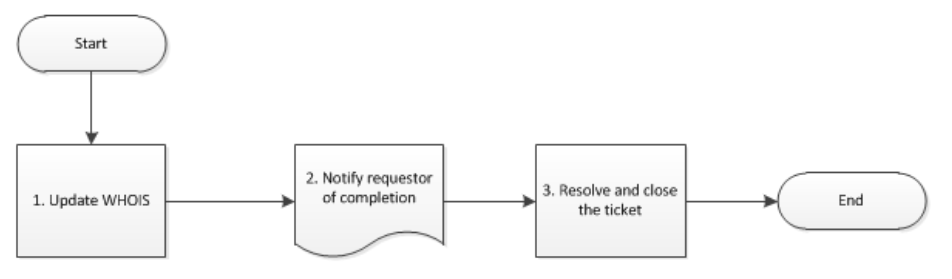 Non-hostile re-assignment/re-delegation of a ccTLD1Non-hostile re-assignment/re-delegation of a ccTLD2Non-hostile re-assignment/re-delegation of a ccTLD3Non-hostile re-assignment/re-delegation of a ccTLDNon-hostile re-assignment/re-delegation of a ccTLDNon-hostile re-assignment/re-delegation of a ccTLDHostile re-delegation of a ccTLD123123ProcessMetricDesign Team A ProposalDesign Team A ProposalTypeTypeBreachChanges to NS records for existing TLDAccuracy of data as sent to RZM compared to that specified in change request100%100%minmin<100%Changes to DS records for existing TLDAccuracy of data as sent to RZM compared to that specified in change request100%100%minmin<100%Change to authorising contactAccuracy of data as sent to RZM compared to that specified in change request100%100%minmin<100%Change to root DB that is not a re-delegationAccuracy of data as entered into root DB compared to that specified in change request100%100%minmin<100%Specified organizations exist100%100%minmin<100%Specified contact details are genuine100%100%minmin<90%Non-hostile re-assignment/re-delegation of a ccTLDAffected parties identified100%100%minmin<100%Views of the affected parties accurately recorded and represented100%100%minmin<100%Independent confirmation received that existing domain registration data has been ported to new ccTLD registry operator100%100%minmin<100%Accuracy of data ported to new ccTLD registry operator100%	100%	minmin<100%Accuracy of data as entered into root DB compared to that specified in change request100%100%minmin<100%Hostile re-assignment/re-delegation of a ccTLD???Re-delegation of a gTLDAffected parties identified100%100%minmin<100%Views of the affected parties accurately recorded and represented100%100%minmin<100%Independent confirmation received that existing domain registration data has been ported to new ccTLD registry operator100%100%minmin<100%Accuracy of data ported to new ccTLD registry operator100%	100%	minmin<100%Accuracy of data as entered into root DB compared to that specified in change request100%100%minmin<100%Delegation of a new TLD???LevelContactMethodResponse TimeExpectation1IANA Help DeskEmail/Telephone4 Hours (working hours)Response/Resolution2IANA General ManagerEmail/TelephoneWithin 24 HoursResolution3Registry Representative on Customer Service Committee (CSC)Email/TelephoneLog of incident and ResolutionTLDRequest ReceivedRequest ValidatedRequest DispatchedRequest CompletedDays to ValidateDays to DispatchDays to CompleteEnd-to-EndØ§ÛŒØ±Ø§Ù†**7/8/20139/18/201310/5/201310/9/20137217493zm7/9/20137/30/20134/4/20144/4/2014212480269vg10/11/20134/8/20144/9/20144/10/201417911181gw1/23/20142/25/20147/9/20147/10/2014331341168mk4/10/20144/23/201410/22/201410/22/2014131820195Ð¼ÐºÐ´**4/10/20144/23/201410/22/201410/22/2014131820195áƒ’áƒ”**7/22/20148/5/201410/22/201410/24/20141478294Average Number of DaysMinimum Number of DaysMaximum Number of DaysDays to Validate2.932032Includes time for gTLD to respond to validation email.Days to Dispatch3.255013Time for IANA to dispatch to NTIADays To complete4.9519015Time is from Validation email to confirmation.